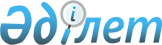 Ақмола облыстық мәслихатының 2018 жылғы 13 желтоқсандағы № 6С-27-2 "2019-2021 жылдарға арналған облыстық бюджет туралы" шешіміне өзгерістер енгізу туралыАқмола облыстық мәслихатының 2019 жылғы 10 сәуірдегі № 6С-31-4 шешімі. Ақмола облысының Әділет департаментінде 2019 жылғы 17 сәуірде № 7137 болып тіркелді
      РҚАО-ның ескертпесі.

      Құжаттың мәтінінде түпнұсқаның пунктуациясы мен орфографиясы сақталған.
      Қазақстан Республикасының 2008 жылғы 4 желтоқсандағы Бюджет кодексінің 106 бабының 4 тармағына, "Қазақстан Республикасындағы жергiлiктi мемлекеттiк басқару және өзiн-өзi басқару туралы" Қазақстан Республикасының 2001 жылғы 23 қаңтардағы Заңының 6 бабына сәйкес Ақмола облыстық мәслихаты ШЕШІМ ҚАБЫЛДАДЫ:
      1. Ақмола облыстық мәслихатының "2019-2021 жылдарға арналған облыстық бюджет туралы" 2018 жылғы 13 желтоқсандағы № 6С-27-2 (Нормативтік құқықтық актілерді мемлекеттік тіркеу тізілімінде № 6983 тіркелген, 2019 жылғы 03 қаңтарда Қазақстан Республикасы нормативтік құқықтық актілерінің электрондық түрдегі эталондық бақылау банкінде жарияланған) шешіміне келесі өзгерістер енгізілсін:
      1 тармақ жаңа редакцияда баяндалсын:
      "1. 2019-2021 жылдарға арналған облыстық бюджет тиісінше 1, 2 және 3 қосымшаларға сәйкес, оның ішінде 2019 жылға келесі көлемдерде бекітілсін:
      1) кірістер – 201 934 458,0 мың теңге, оның ішінде:
      салықтық түсімдер – 20 434 598,0 мың теңге;
      салықтық емес түсімдер – 1 178 659,5 мың теңге;
      трансферттер түсімі – 180 321 200,5 мың теңге;
      2) шығындар – 201 941 043,1 мың теңге;
      3) таза бюджеттік кредиттеу – 9 150 113,9 мың теңге, оның ішінде:
      бюджеттік кредиттер – 11 206 471,0 мың теңге;
      бюджеттік кредиттерді өтеу – 2 056 357,1 мың теңге;
      4) қаржы активтерiмен операциялар бойынша сальдо – 394 100,0 мың теңге:
      қаржы активтерiн сатып алу – 394 100,0 мың теңге;
      5) бюджет тапшылығы (профицит) – -9 550 799,0 мың теңге;
      6) бюджет тапшылығын қаржыландыру (профицитті пайдалану) – 9 550 799,0 мың теңге.".
      8 тармақ жаңа редакцияда баяндалсын:
      "8. 2019 жылға арналған облыстық бюджетте республикалық бюджетке 2 043 313,1 мың теңге сомасында бюджеттік несиелердi өтеу қарастырылғаны ескерiлсiн, оның ішінде: жергілікті атқарушы органның борышын өтеу – 410 198,0 мың теңге, жергiлiктi атқарушы органның жоғары тұрған бюджет алдындағы борышын өтеу – 1 561 123,0 мың теңге, республикалық бюджеттен бөлінген пайдаланылмаған бюджеттік кредиттерді қайтару – 59 998,5 мың теңге, республикалық бюджеттен берілген мақсатына сай пайдаланылмаған бюджеттік кредиттерді қайтару – 11 993,6 мың теңге.";
      көрсетілген шешімнің 1, 2, 5 қосымшалары осы шешімнің 1, 2, 3 қосымшаларына сәйкес жаңа редакцияда баяндалсын.
      2. Осы шешiм Ақмола облысының Әдiлет департаментiнде мемлекеттiк тiркелген күнінен бастап күшiне енедi және 2019 жылдың 1 қаңтарынан бастап қолданысқа енгiзiледi.
      "КЕЛІСІЛДІ" 2019 жылға арналған облыстық бюджет 2020 жылға арналған облыстық бюджет 2019 жылға арналған аудандар (облыстық маңызы бар қалалар) бюджеттерiне облыстық бюджеттен нысаналы трансферттер
					© 2012. Қазақстан Республикасы Әділет министрлігінің «Қазақстан Республикасының Заңнама және құқықтық ақпарат институты» ШЖҚ РМК
				
      Ақмола облыстық мәслихаты
сессиясының төрағасы

Ө.Құрымбаев

      Ақмола облыстық мәслихатының
хатшысы

Д.Нұрмолдин

      Ақмола облысының әкімдігі
"Ақмола облысының
экономика және бюджеттік
жоспарлау басқармасы"
мемлекеттік мекемесі
Ақмола облыстық мәслихатының
2019 жылғы 10 сәуірдегі
№ 6С-31-4 шешіміне
1 қосымшаАқмола облыстық мәслихатының
2018 жылғы 13 желтоқсандағы
№ 6С-27-2 шешіміне
1 қосымша
Санаты
Санаты
Санаты
Санаты
Сома, мың теңге
Сыныбы
Сыныбы
Сыныбы
Сома, мың теңге
Кіші сыныбы
Кіші сыныбы
Сома, мың теңге
Атаулар
Сома, мың теңге
1 
2
3
4
5
I. КІРІСТЕР
201 934 458,0
1
Салықтық түсімдер
20 434 598,0
01
Табыс салығы
17 407 797,0
2
Жеке табыс салығы
17 407 797,0
05
Тауарларға, жұмыстарға және қызметтерге салынатын iшкi салықтар
3 026 801,0
3
Табиғи және басқа да ресурстарды пайдаланғаны үшiн түсетiн түсiмдер
3 015 184,0
4
Кәсiпкерлiк және кәсiби қызметтi жүргiзгенi үшiн алынатын алымдар
11 617,0
2
Салықтық емес түсiмдер
1 178 659,5
01
Мемлекеттiк меншiктен түсетiн кiрiстер
102 143,3
1
Мемлекеттік кәсіпорындардың таза кірісі бөлігінің түсімдері
1 853,0
4
Мемлекет меншігіндегі, заңды тұлғалардағы қатысу үлесіне кірістер
1 660,0
5
Мемлекет меншігіндегі мүлікті жалға беруден түсетін кірістер
82 963,0
6
Бюджет қаражатын банк шоттарына орналастырғаны үшiн сыйақылар
1 500,0
7
Мемлекеттік бюджеттен берілген кредиттер бойынша сыйақылар 
14 167,3
02
Мемлекеттік бюджеттен қаржыландырылатын мемлекеттік мекемелердің тауарларды (жұмыстарды, қызметтерді) өткізуінен түсетін түсімдер
160,0
1
Мемлекеттік бюджеттен қаржыландырылатын мемлекеттік мекемелердің тауарларды (жұмыстарды, қызметтерді) өткізуінен түсетін түсімдер
160,0
04
Мемлекеттік бюджеттен қаржыландырылатын, сондай-ақ Қазақстан Республикасы Ұлттық Банкінің бюджетінен (шығыстар сметасынан) қамтылатын және қаржыландырылатын мемлекеттік мекемелер салатын айыппұлдар, өсімпұлдар, санкциялар, өндіріп алулар 
683 260,4
1
Мұнай секторы ұйымдарынан және Жәбірленушілерге өтемақы қорына түсетін түсімдерді қоспағанда, мемлекеттік бюджеттен қаржыландырылатын, сондай-ақ Қазақстан Республикасы Ұлттық Банкінің бюджетінен (шығыстар сметасынан) қамтылатын және қаржыландырылатын мемлекеттік мекемелер салатын айыппұлдар, өсімпұлдар, санкциялар, өндіріп алулар
683 260,4
06
Басқа да салықтық емес түсiмдер
393 095,8
1
Басқа да салықтық емес түсiмдер
393 095,8
4
Трансферттер түсімі
180 321 200,5
01
Төмен тұрған мемлекеттiк басқару органдарынан трансферттер
10 373 162,5
2
Аудандық (облыстық маңызы бар қалалардың) бюджеттерден трансферттер
10 373 162,5
02
Мемлекеттiк басқарудың жоғары тұрған органдарынан түсетiн трансферттер
169 948 038,0
1
Республикалық бюджеттен түсетiн трансферттер
169 948 038,0
Функционалдық топ
Функционалдық топ
Функционалдық топ
Функционалдық топ
Сома
Бюджеттік бағдарламалардың әкімшісі
Бюджеттік бағдарламалардың әкімшісі
Бюджеттік бағдарламалардың әкімшісі
Сома
Бағдарлама
Бағдарлама
Сома
Атауы
Сома
1
2
3
4
5
II. ШЫҒЫНДАР
201 941 043,1
01
Жалпы сипаттағы мемлекеттiк қызметтер
3 043 021,2
110
Облыс мәслихатының аппараты
61 651,4
001
Облыс мәслихатының қызметін қамтамасыз ету жөніндегі қызметтер
61 051,4
003
Мемлекеттік органның күрделі шығыстары
600,0
120
Облыс әкімінің аппараты
1 824 235,9
001
Облыс әкімінің қызметін қамтамасыз ету жөніндегі қызметтер
1 202 957,7
004
Мемлекеттік органның күрделі шығыстары
1 100,0
007
Ведомстволық бағыныстағы мемлекеттік мекемелер мен ұйымдардың күрделі шығыстары
498 008,8
009
Аудандық маңызы бар қалалардың, ауылдардың, кенттердің, ауылдық округтердің әкімдерін сайлауды қамтамасыз ету және өткізу
30 947,0
013
Облыс Қазақстан халқы Ассамблеясының қызметін қамтамасыз ету
91 222,4
257
Облыстың қаржы басқармасы
137 033,0
001
Жергілікті бюджетті атқару және коммуналдық меншікті басқару саласындағы мемлекеттік саясатты іске асыру жөніндегі қызметтер
89 933,0
013
Мемлекеттік органның күрделі шығыстары
6 900,0
113
Жергілікті бюджеттерден берілетін ағымдағы нысаналы трансферттер
40 200,0
258
Облыстың экономика және бюджеттік жоспарлау басқармасы
176 093,9
001
Экономикалық саясатты, мемлекеттік жоспарлау жүйесін қалыптастыру мен дамыту саласындағы мемлекеттік саясатты іске асыру жөніндегі қызметтер
133 474,2
005
Мемлекеттік органның күрделі шығыстары
7 611,0
113
Жергілікті бюджеттерден берілетін ағымдағы нысаналы трансферттер
35 008,7
263
Облыстың ішкі саясат басқармасы
71 953,2
078
Өңірде діни ахуалды зерделеу және талдау
71 953,2
265
Облыстың кәсіпкерлік және өнеркәсіп басқармасы
139 160,6
001
Жергілікті деңгейде кәсіпкерлікті және өнеркәсіпті дамыту саласындағы мемлекеттік саясатты іске асыру жөніндегі қызметтер
138 560,6
002
Мемлекеттік органның күрделі шығыстары
600,0
271
Облыстың құрылыс басқармасы
267 300,0
061
Мемлекеттік органдардың объектілерін дамыту
267 300,0
282
Облыстың тексеру комиссиясы
250 193,2
001
Облыстың тексеру комиссиясының қызметін қамтамасыз ету жөніндегі қызметтер
226 493,2
003
Мемлекеттік органның күрделі шығыстары
23 700,0
733
Облыстың мемлекеттік сатып алу және коммуналдық меншік басқармасы 
115 400,0
001
Жергілікті деңгейде мемлекеттік активтер мен сатып алуды басқару саласындағы мемлекеттік саясатты іске асыру жөніндегі қызметтер
99 277,0
003
Мемлекеттік органның күрделі шығыстары
5 898,0
004
Жекешелендіру, коммуналдық меншікті басқару, жекешелендіруден кейінгі қызмет және осыған байланысты дауларды реттеу
10 225,0
02
Қорғаныс
2 649 525,5
120
Облыс әкімінің аппараты
2 299 235,9
010
Жалпыға бірдей әскери міндетті атқару шеңберіндегі іс-шаралар
47 276,0
012
Облыстық ауқымдағы жұмылдыру дайындығы және жұмылдыру
284 805,9
014
Облыстық ауқымдағы төтенше жағдайлардың алдын алу және жою
1 967 154,0
271
Облыстың құрылыс басқармасы
37 500,0
002
Жұмылдыру дайындығы мен төтенше жағдайлардың объектілерін дамыту
37 500,0
287
Облыстық бюджеттен қаржыландырылатын табиғи және техногендік сипаттағы төтенше жағдайлар, азаматтық қорғаныс саласындағы уәкілетті органдардың аумақтық органы
312 789,6
002
Аумақтық органның және ведомстволық бағынысты мемлекеттік мекемелерінің күрделі шығыстары
246 795,0
004
Облыс ауқымдағы төтенше жағдайлардың алдын алу және оларды жою
65 994,6
03
Қоғамдық тәртіп, қауіпсіздік, құқықтық, сот, қылмыстық-атқару қызметі
7 040 641,1
252
Облыстық бюджеттен қаржыландырылатын атқарушы ішкі істер органы
6 973 941,1
001
Облыс аумағында қоғамдық тәртіптті және қауіпсіздікті сақтауды қамтамасыз ету саласындағы мемлекеттік саясатты іске асыру жөніндегі қызметтер
6 077 123,8
003
Қоғамдық тәртіпті қорғауға қатысатын азаматтарды көтермелеу 
5 268,0
006
Мемлекеттiк органның күрделi шығыстары
805 549,3
032
Ведомстволық бағыныстағы мемлекеттік мекемелер мен ұйымдардың күрделі шығыстары
86 000,0
271
Облыстың құрылыс басқармасы
66 700,0
053
Қоғамдық тәртіп және қауіпсіздік объектілерін салу
66 700,0
04
Бiлiм беру
33 608 866,9
253
Облыстың денсаулық сақтау басқармасы
456 959,0
003
Кадрлардың біліктілігін арттыру және оларды қайта даярлау
10 271,0
034
Денсаулық сақтау жүйесіндегі мемлекеттік білім беру ұйымдарының күрделі шығыстары
136 550,0
043
Техникалық және кәсіптік, орта білімнен кейінгі білім беру ұйымдарында мамандар даярлау
266 109,0
057
Жоғары, жоғары оқу орнынан кейінгі білімі бар мамандар даярлау және білім алушыларға әлеуметтік қолдау көрсету
44 029,0
261
Облыстың білім басқармасы
25 872 097,8
001
Жергілікті деңгейде білім беру саласындағы мемлекеттік саясатты іске асыру жөніндегі қызметтер
123 261,3
003
Арнайы білім беретін оқу бағдарламалары бойынша жалпы білім беру
1 064 592,2
004
Облыстық мемлекеттік білім беру мекемелерінде білім беру жүйесін ақпараттандыру 
188 996,0
005
Облыстық мемлекеттік білім беру мекемелер үшін оқулықтар мен оқу-әдiстемелiк кешендерді сатып алу және жеткізу
77 466,0
006
Мамандандырылған білім беру ұйымдарында дарынды балаларға жалпы білім беру
782 513,2
007
Облыстық ауқымда мектеп олимпиадаларын, мектептен тыс іс-шараларды және конкурстар өткізу 
257 585,1
011
Балалар мен жасөспірімдердің психикалық денсаулығын зерттеу және халыққа психологиялық-медициналық-педагогикалық консультациялық көмек көрсету
336 816,6
013
Мемлекеттік органның күрделі шығыстары
1 100,0
024
Техникалық және кәсіптік білім беру ұйымдарында мамандар даярлау
12 209 719,8
027
Мектепке дейінгі білім беру ұйымдарында мемлекеттік білім беру тапсырыстарын іске асыруға аудандардың (облыстық маңызы бар қалалардың) бюджеттеріне берілетін ағымдағы нысаналы трансферттер
85 050,0
029
Әдістемелік жұмыс
107 345,1
052
Нәтижелі жұмыспен қамтуды және жаппай кәсіпкерлікті дамыту бағдарламасы шеңберінде кадрлардың біліктілігін арттыру, даярлау және қайта даярлау
1 405 376,0
053
Аудандардың (облыстық маңызы бар қалалардың) бюджеттеріне орта білім беру ұйымдарын жан басына шаққандағы қаржыландыруды сынақтан өткізуге берілетін ағымдағы нысаналы трансферттер
4 457,0
056
Аудандық (облыстық маңызы бар қалалардың) бюджеттеріне тілдік курстар өтілінен өткен мұғалімдерге үстемақы төлеу үшін және оқу кезеңінде негізгі қызметкерді алмастырғаны үшін мұғалімдерге үстемақы төлеу үшін берілетін ағымдағы нысаналы трансферттер
384 017,0
057
Жоғары, жоғары оқу орнынан кейінгі білімі бар мамандар даярлау және білім алушыларға әлеуметтік қолдау көрсету
141 877,0
067
Ведомстволық бағыныстағы мемлекеттік мекемелер мен ұйымдардың күрделі шығыстары
488 892,8
071
Аудандық (облыстық маңызы бар қалалардың) бюджеттеріне жаңартылған білім беру мазмұны бойынша бастауыш, негізгі және жалпы орта білімнің оқу бағдарламаларын іске асыратын білім беру ұйымдарының мұғалімдеріне қосымша ақы төлеуге берілетін ағымдағы нысаналы трансферттер
4 726 226,0
072
Аудандық (облыстық маңызы бар қалалардың) бюджеттеріне ұлттық біліктілік тестінен өткен және бастауыш, негізгі және жалпы орта білімнің білім беру бағдарламаларын іске асыратын мұғалімдерге педагогикалық шеберлік біліктілігі үшін қосымша ақы төлеуге берілетін ағымдағы нысаналы трансферттер
1 519 365,0
074
Аудандық (облыстық маңызы бар қалалардың) бюджеттеріне мектептердің педагог-психологтарының лауазымдық айлықақыларының мөлшерлерін ұлғайтуға және педагогикалық шеберлік біліктілігі үшін қосымша ақы төлеуге берілетін ағымдағы нысаналы трансферттер
84 863,0
075
Аудандық (облыстық маңызы бар қалалардың) бюджеттеріне мектеп білім беру нысандарын күрделі жөндеуге берілетін ағымдағы нысаналы трансферттер
745 728,0
113
Жергілікті бюджеттерден берілетін ағымдағы нысаналы трансферттер
1 136 850,7
271
Облыстың құрылыс басқармасы
5 627 362,0
079
Аудандық (облыстық маңызы бар қалалардың) бюджеттеріне бастауыш, негізгі орта және жалпы орта білім беру объектілерін салуға және реконструкциялауға берілетін нысаналы даму трансферттерi
5 196 253,0
099
Техникалық және кәсіптік, орта білімнен кейінгі білім беру объектілерін салу және реконструкциялау
431 109,0
285
Облыстың дене шынықтыру және спорт басқармасы 
1 652 448,1
006
Балалар мен жасөспірімдерге спорт бойынша қосымша білім беру
1 310 482,5
007
Мамандандырылған бiлiм беру ұйымдарында спорттағы дарынды балаларға жалпы бiлiм беру
341 965,6
05
Денсаулық сақтау
6 280 859,9
253
Облыстың денсаулық сақтау басқармасы
4 896 837,9
001
Жергілікті деңгейде денсаулық сақтау саласындағы мемлекеттік саясатты іске асыру жөніндегі қызметтер
150 461,0
006
Ана мен баланы қорғау жөніндегі көрсетілетін қызметтер
118 501,0
007
Салауатты өмір салтын насихаттау
112 117,0
008
Қазақстан Республикасында ЖИТС-тің алдын алу және оған қарсы күрес жөніндегі іс-шараларды іске асыру
120 354,0
016
Азаматтарды елді мекеннен тыс жерлерде емделу үшін тегін және жеңілдетілген жол жүрумен қамтамасыз ету
5 084,0
018
Денсаулық сақтау саласындағы ақпараттық талдамалық қызметтер
22 791,0
027
Халыққа иммундық профилактика жүргізу үшін вакциналарды және басқа медициналық иммундық биологиялық препараттарды орталықтандырылған сатып алу және сақтау
1 151 583,0
029
Облыстық арнайы медициналық жабдықтау базалары
90 656,7
030
Мемлекеттік денсаулық сақтау органдарының күрделі шығыстары
1 100,0
033
Медициналық денсаулық сақтау ұйымдарының күрделі шығыстары
2 621 068,2
039
Республикалық бюджет қаражаты есебінен көрсетілетін көмекті қоспағанда ауылдық денсаулық сақтау субъектілерінің амбулаториялық-емханалық қызметтерді және медициналық қызметтерді көрсетуі және Сall-орталықтардың қызмет көрсетуі
30 155,0
041
Облыстардың жергілікті өкілдік органдарының шешімі бойынша тегін медициналық көмектің кепілдендірілген көлемін қосымша қамтамасыз ету
472 192,0
042
Медициналық ұйымның сот шешімі негізінде жүзеге асырылатын жыныстық құмарлықты төмендетуге арналған іс-шараларды жүргізу
775,0
271
Облыстың құрылыс басқармасы
1 384 022,0
038
Денсаулық сақтау объектiлерiн салу және реконструкциялау
1 384 022,0
06
Әлеуметтiк көмек және әлеуметтiк қамсыздандыру
6 033 296,6
256
Облыстың жұмыспен қамтуды үйлестіру және әлеуметтік бағдарламалар басқармасы
4 865 859,1
001
Жергілікті деңгейде жұмыспен қамтуды қамтамасыз ету және халық үшін әлеуметтік бағдарламаларды іске асыру саласында мемлекеттік саясатты іске асыру жөніндегі қызметтер
117 630,8
002
Жалпы үлгідегі медициналық-әлеуметтік мекемелерде (ұйымдарда), арнаулы әлеуметтік қызметтер көрсету орталықтарында, әлеуметтік қызмет көрсету орталықтарында қарттар мен мүгедектерге арнаулы әлеуметтік қызметтер көрсету
724 743,8
003
Мүгедектерге әлеуметтік қолдау
467 149,0
007
Мемлекеттік органның күрделі шығыстары
1 100,0
013
Психоневрологиялық медициналық-әлеуметтік мекемелерде (ұйымдарда), арнаулы әлеуметтік қызметтер көрсету орталықтарында, әлеуметтік қызмет көрсету орталықтарында психоневрологиялық аурулармен ауыратын мүгедектер үшін арнаулы әлеуметтік қызметтер көрсету
1 322 061,3
015
Балалар психоневрологиялық медициналық-әлеуметтік мекемелерінде (ұйымдарда), арнаулы әлеуметтік қызметтер көрсету орталықтарында, әлеуметтік қызмет көрсету орталықтарында психоневрологиялық патологиялары бар мүгедек балалар үшін арнаулы әлеуметтік қызметтер көрсету
237 862,0
019
Нәтижелі жұмыспен қамтуды және жаппай кәсіпкерлікті дамыту бағдарламасы шеңберінде, еңбек нарығын дамытуға бағытталған, ағымдағы іс-шараларды іске асыру
3 458,0
037
Аудандық (облыстық маңызы бар қалалардың) бюджеттеріне нәтижелі жұмыспен қамтуды және жаппай кәсіпкерлікті дамыту бағдарламасы шеңберінде, еңбек нарығын дамытуға бағытталған, іс-шараларын іске асыруға берілетін ағымдағы нысаналы трансферттер
691 678,0
044
Жергілікті деңгейде көші-қон іс-шараларын іске асыру
314,8
045
Аудандық (облыстық маңызы бар қалалардың) бюджеттеріне Қазақстан Республикасында мүгедектердің құқықтарын қамтамасыз етуге және өмір сүру сапасын жақсартуға берілетін ағымдағы нысаналы трансферттер
286 883,0
046
Қазақстан Республикасында мүгедектердің құқықтарын қамтамасыз етуге және өмір сүру сапасын жақсарту
10 911,0
049
Аудандық (облыстық маңызы бар қалалардың) бюджеттеріне мемлекеттік атаулы әлеуметтік көмек төлеуге берілетін ағымдағы нысаналы трансферттер
245 378,0
053
Кохлеарлық импланттарға дәлдеп сөйлеу процессорларын ауыстыру және келтіру бойынша қызмет көрсету
8 610,0
054
Аудандық (облыстық маңызы бар қалалардың) бюджеттеріне үкіметтік емес ұйымдарда мемлекеттік әлеуметтік тапсырысты орналастыруға берілетін ағымдағы нысаналы трансферттер
250 475,0
055
Аудандық (облыстық маңызы бар қалалардың) бюджеттеріне мүгедектерді жұмысқа орналастыру үшін арнайы жұмыс орындарын құруға жұмыс берушінің шығындарын субсидиялауға берілетін ағымдағы нысаналы трансферттер
1 964,0
056
Аудандық (облыстық маңызы бар қалалардың) бюджеттеріне Халықты жұмыспен қамту орталықтарына әлеуметтік жұмыс жөніндегі консультанттар мен ассистенттерді енгізуге берілетін ағымдағы нысаналы трансферттер
168 260,0
067
Ведомстволық бағыныстағы мемлекеттік мекемелер мен ұйымдардың күрделі шығыстары
38 039,1
113
Жергілікті бюджеттерден берілетін ағымдағы нысаналы трансферттер
289 341,3
261
Облыстың білім басқармасы
949 407,4
015
Жетiм балаларды, ата-анасының қамқорлығынсыз қалған балаларды әлеуметтік қамсыздандыру
896 849,2
037
Әлеуметтік сауықтандыру
52 558,2
263
Облыстың ішкі саясат басқармасы
28 113,0
077
Қазақстан Республикасында мүгедектердің құқықтарын қамтамасыз етуге және өмір сүру сапасын жақсарту
28 113,0
268
Облыстың жолаушылар көлігі және автомобиль жолдары басқармасы
408,0
045
Аудандық (облыстық маңызы бар қалалардың) бюджеттеріне Қазақстан Республикасында мүгедектердің құқықтарын қамтамасыз етуге және өмір сүру сапасын жақсартуға берілетін ағымдағы нысаналы трансферттер
408,0
270
Облыстың еңбек инспекциясы бойынша басқармасы
89 509,1
001
Жергілікті деңгейде еңбек қатынасын реттеу саласындағы мемлекеттік саясатты іске асыру жөніндегі қызметтер
86 896,1
003
Мемлекеттік органның күрделі шығыстары
2 613,0
271
Облыстың құрылыс басқармасы
100 000,0
039
Әлеуметтік қамтамасыз ету объектілерін салу және реконструкциялау
100 000,0
07
Тұрғын үй-коммуналдық шаруашылық
23 519 956,2
256
Облыстың жұмыспен қамтуды үйлестіру және әлеуметтік бағдарламалар басқармасы
92 812,0
043
Нәтижелі жұмыспен қамтуды және жаппай кәсіпкерлікті дамыту бағдарламасы шеңберінде қалалардың және ауылдық елді мекендердің объектілерін жөндеу
92 812,0
271
Облыстың құрылыс басқармасы
7 873 152,4
014
Аудандық (облыстық маңызы бар қалалардың) бюджеттеріне коммуналдық тұрғын үй қорының тұрғын үйін салуға және (немесе) реконструкциялауға берілетін нысаналы даму трансферттері
2 231 503,8
015
Аудандық (облыстық маңызы бар қалалардың) бюджеттеріне қалалар мен елді мекендерді абаттандыруды дамытуға берілетін нысаналы даму трансферттері
77 408,5
027
Аудандық (облыстық маңызы бар қалалардың) бюджеттеріне инженерлік-коммуникациялық инфрақұрылымды дамытуға және (немесе) жайластыруға берілетін нысаналы даму трансферттері
5 564 240,1
279
Облыстың энергетика және тұрғын үй-коммуналдық шаруашылық басқармасы
15 553 991,8
001
Жергілікті деңгейде энергетика және тұрғын үй-коммуналдық шаруашылық саласындағы мемлекеттік саясатты іске асыру жөніндегі қызметтер
73 219,3
005
Мемлекеттік органның күрделі шығыстары
600,0
010
Аудандық (облыстық маңызы бар қалалардың) бюджеттеріне сумен жабдықтау және су бұру жүйелерін дамытуға берілетін нысаналы даму трансферттері
4 937 873,0
030
Аудандық (облыстық маңызы бар қалалардың) бюджеттеріне елді мекендерді сумен жабдықтау және су бұру жүйелерін дамытуға берілетін нысаналы даму трансферттері 
5 572 989,0
032
Ауыз сумен жабдықтаудың баламасыз көздерi болып табылатын сумен жабдықтаудың аса маңызды топтық және жергілікті жүйелерiнен ауыз су беру жөніндегі қызметтердің құнын субсидиялау 
1 347 909,0
113
Жергілікті бюджеттерден берілетін ағымдағы нысаналы трансферттер 
3 282 104,7
114
Жергілікті бюджеттерден берілетін нысаналы даму трансферттері 
339 296,8
08
Мәдениет, спорт, туризм және ақпараттық кеңістiк
8 761 181,1
263
Облыстың ішкі саясат басқармасы
1 034 110,5
001
Жергілікті деңгейде мемлекеттік ішкі саясатты іске асыру жөніндегі қызметтер
274 030,8
003
Жастар саясаты саласында іс-шараларды іске асыру
222 270,8
005
Мемлекеттік органның күрделі шығыстары
1 100,0
007
Мемлекеттік ақпараттық саясат жүргізу жөніндегі қызметтер
487 975,9
010
Мемлекеттік тілді және Қазақстан халқының басқа да тілдерін дамыту
48 733,0
271
Облыстың құрылыс басқармасы
35 000,0
017
Cпорт объектілерін дамыту
35 000,0
273
Облыстың мәдениет, архивтер және құжаттама басқармасы
2 821 853,3
001
Жергiлiктi деңгейде мәдениет және архив ісін басқару саласындағы мемлекеттік саясатты іске асыру жөніндегі қызметтер
77 089,5
003
Мемлекеттік органның күрделі шығыстары
1 100,0
005
Мәдени-демалыс жұмысын қолдау
246 196,0
007
Тарихи-мәдени мұраны сақтауды және оған қолжетімділікті қамтамасыз ету
1 092 370,7
008
Театр және музыка өнерін қолдау
590 523,8
009
Облыстық кітапханалардың жұмыс істеуін қамтамасыз ету
110 122,1
010
Архив қорының сақталуын қамтамасыз ету
340 124,7
032
Ведомстволық бағыныстағы мемлекеттік мекемелер мен ұйымдардың күрделі шығыстары
165 421,0
113
Жергілікті бюджеттерден берілетін ағымдағы нысаналы трансферттер
198 905,5
284
Облыстың туризм басқармасы
173 946,6
001
Жергілікті деңгейде туризм саласында мемлекеттік саясатты іске асыру жөніндегі қызметтер 
53 815,9
003
Мемлекеттік органның күрделі шығыстары
600,0
004
Туристік қызметті реттеу
119 230,7
032
Ведомстволық бағыныстағы мемлекеттік мекемелер мен ұйымдардың күрделі шығыстары
300,0
285
Облыстың дене шынықтыру және спорт басқармасы 
4 696 270,7
001
Жергілікті деңгейде дене шынықтыру және спорт саласында мемлекеттік саясатты іске асыру жөніндегі қызметтер 
59 454,2
002
Облыстық деңгейде спорт жарыстарын өткізу
108 385,0
003
Әр түрлі спорт түрлері бойынша облыстың құрама командаларының мүшелерін дайындау және республикалық және халықаралық спорт жарыстарына қатысуы 
4 039 689,5
005
Мемлекеттік органның күрделі шығыстары
3 700,0
032
Ведомстволық бағыныстағы мемлекеттік мекемелер мен ұйымдардың күрделі шығыстары
485 042,0
09
Отын-энергетика кешенi және жер қойнауын пайдалану
1 635 579,0
271
Облыстың құрылыс басқармасы
254 674,0
092
Елді мекендерді шаруашылық-ауыз сумен жабдықтау үшін жерасты суларына іздестіру-барлау жұмыстарын ұйымдастыру және жүргізу
254 674,0
279
Облыстың энергетика және тұрғын үй-коммуналдық шаруашылық басқармасы
1 380 905,0
011
Аудандық (облыстық маңызы бар қалалардың) бюджеттеріне жылу-энергетикалық жүйесін дамытуға берілетін нысаналы даму трансферттері
391 910,0
070
Аудандық (облыстық маңызы бар қалалардың) бюджеттеріне газ тасымалдау жүйесін дамытуға берілетін нысаналы даму трансферттері
473 726,0
081
Елді мекендерді шаруашылық-ауыз сумен жабдықтау үшін жерасты суларына іздестіру-барлау жұмыстарын ұйымдастыру және жүргізу
515 269,0
10
Ауыл, су, орман, балық шаруашылығы, ерекше қорғалатын табиғи аумақтар, қоршаған ортаны және жануарлар дүниесін қорғау, жер қатынастары
39 186 372,8
251
Облыстың жер қатынастары басқармасы
255 005,8
001
Облыс аумағында жер қатынастарын реттеу саласындағы мемлекеттік саясатты іске асыру жөніндегі қызметтер 
49 820,8
010
Мемлекеттік органның күрделі шығыстары
600,0
113
Жергілікті бюджеттерден берілетін ағымдағы нысаналы трансферттер 
204 585,0
254
Облыстың табиғи ресурстар және табиғат пайдалануды реттеу басқармасы
1 626 338,5
001
Жергілікті деңгейде қоршаған ортаны қорғау саласындағы мемлекеттік саясатты іске асыру жөніндегі қызметтер
78 828,7
005
Ормандарды сақтау, қорғау, молайту және орман өсiру
933 475,8
006
Жануарлар дүниесін қорғау 
36 447,0
008
Қоршаған ортаны қорғау бойынша іс-шаралар 
394 355,0
009
"Шортанды - Щучинск" учаскесінде "Астана – Щучинск" автомобиль жолының бойында орман екпе ағаштарын отырғызу
182 132,0
013
Мемлекеттік органның күрделі шығыстары
1 100,0
255
Облыстың ауыл шаруашылығы басқармасы
36 198 804,0
001
Жергiлiкті деңгейде ауыл шаруашылығы саласындағы мемлекеттiк саясатты iске асыру жөнiндегi қызметтер
155 894,0
002
Тұқым шаруашылығын қолдау
617 484,0
003
Мемлекеттік органның күрделі шығыстары
2 900,0
018
Пестицидтердi (улы химикаттарды) залалсыздандыру
5 206,0
029
Ауыл шаруашылық дақылдарының зиянды организмдеріне қарсы күрес жөніндегі іс-шаралар
166 322,0
041
Ауыл шаруашылығы тауарын өндірушілерге өсімдіктерді қорғау мақсатында ауыл шаруашылығы дақылдарын өңдеуге арналған гербицидтердің, биоагенттердің (энтомофагтардың) және биопрепараттардың құнын арзандату
9 058 976,0
045
Тұқымдық және көшет отырғызылатын материалдың сорттық және себу сапаларын анықтау 
115 794,0
046
Тракторларды, олардың тіркемелерін, өздігінен жүретін ауыл шаруашылығы, мелиоративтік және жол-құрылыс машиналары мен тетіктерін мемлекеттік есепке алуға және тіркеу
8 480,0
047
Тыңайтқыштар (органикалықтарды қоспағанда) құнын субсидиялау
1 671 368,0
050
Инвестициялар салынған жағдайда агроөнеркәсіптік кешен субъектісі көтерген шығыстардың бөліктерін өтеу
8 395 785,0
051
Агроөнеркәсіптік кешен субъектілерінің қарыздарын кепілдендіру мен сақтандыру шеңберінде субсидиялау
50 140,0
053
Мал шаруашылығы өнімдерінің өнімділігін және сапасын арттыруды, асыл тұқымды мал шаруашылығын дамытуды субсидиялау
4 594 433,0
054
Агроөнеркәсіптік кешен саласындағы дайындаушы ұйымдарға есептелген қосылған құн салығы шегінде бюджетке төленген қосылған құн салығының сомасын субсидиялау 
95 000,0
055
Агроөнеркәсіптік кешен субъектілерін қаржылық сауықтыру жөніндегі бағыт шеңберінде кредиттік және лизингтік міндеттемелер бойынша пайыздық мөлшерлемені субсидиялау
4 243 054,0
056
Ауыл шаруашылығы малын, техниканы және технологиялық жабдықты сатып алуға кредит беру, сондай-ақ лизинг кезінде сыйақы мөлшерлемесін субсидиялау
6 735 153,0
057
Мал шаруашылығы саласында терең қайта өңдеуден өткізілетін өнімдерді өндіру үшін ауыл шаруашылығы өнімін сатып алуға жұмсайтын өңдеуші кәсіпорындардың шығындарын субсидиялау
171 600,0
059
Ауыл шаруашылығы кооперативтерінің тексеру одақтарының ауыл шаруашылығы кооперативтерінің ішкі аудитін жүргізуге арналған шығындарын субсидиялау 
51 215,0
060
Нәтижелі жұмыспен қамту және жаппай кәсіпкерлікті дамыту бағадарламасы шеңберінде микрокредиттерді ішінара кепілдендіру
50 000,0
061
Нәтижелі жұмыспен қамту және жаппай кәсіпкерлікті дамыту бағадарламасы шеңберінде микроқаржы ұйымдарының операциялық шығындарын субсидиялау
10 000,0
719
Облыстың ветеринария басқармасы
1 051 999,0
001
Жергілікті деңгейде ветеринария саласындағы мемлекеттік саясатты іске асыру жөніндегі қызметтер
64 707,0
003
Мемлекеттік органның күрделі шығыстары
2 930,0
028
Уақытша сақтау пунктына ветеринариялық препараттарды тасымалдау бойынша қызметтер
3 645,0
030
Жануарлардың энзоотиялық ауруларының профилактикасы мен диагностикасына арналған ветеринариялық препараттарды, олардың профилактикасы мен диагностикасы жөніндегі қызметтерді орталықтандырып сатып алу, оларды сақтауды және аудандардың (облыстық маңызы бар қалалардың) жергілікті атқарушы органдарына тасымалдауды (жеткізуді) ұйымдастыру
60 075,0
031
Ауыл шаруашылығы жануарларын бірдейлендіруді жүргізу үшін ветеринариялық мақсаттағы бұйымдар мен атрибуттарды, жануарға арналған ветеринариялық паспортты орталықтандырып сатып алу және оларды аудандардың (облыстық маңызы бар қалалардың) жергілікті атқарушы органдарына тасымалдау (жеткізу)
9 284,0
113
Жергілікті бюджеттерден берілетін ағымдағы нысаналы трансферттер 
911 358,0
725
Облыстың жердiң пайдаланылуы мен қорғалуын бақылау басқармасы
54 225,5
001
Жергілікті деңгейде жердiң пайдаланылуы мен қорғалуын бақылау саласындағы мемлекеттік саясатты іске асыру жөніндегі қызметтер
53 625,5
003
Мемлекеттік органның күрделі шығыстары
600,0
11
Өнеркәсіп, сәулет, қала құрылысы және құрылыс қызметі
1 505 484,9
271
Облыстың құрылыс басқармасы
1 320 539,5
001
Жергілікті деңгейде құрылыс саласындағы мемлекеттік саясатты іске асыру жөніндегі қызметтер
65 549,6
005
Мемлекеттік органның күрделі шығыстары
912,0
114
Жергілікті бюджеттерден берілетін нысаналы даму трансферттері
1 254 077,9
272
Облыстың сәулет және қала құрылысы басқармасы
137 218,6
001
Жергілікті деңгейде сәулет және қала құрылысы саласындағы мемлекеттік саясатты іске асыру жөніндегі қызметтер
35 411,1
004
Мемлекеттік органның күрделі шығыстары
600,0
113
Жергілікті бюджеттерден берілетін ағымдағы нысаналы трансферттер 
101 207,5
724
Облыстың мемлекеттік сәулет-құрылыс бақылауы басқармасы
47 726,8
001
Жергілікті деңгейде мемлекеттік сәулет-құрылыс бақылау саласындағы мемлекеттік саясатты іске асыру жөніндегі қызметтер
46 679,8
003
Мемлекеттік органның күрделі шығыстары
1 047,0
12
Көлiк және коммуникация
14 220 904,7
268
Облыстың жолаушылар көлігі және автомобиль жолдары басқармасы
14 220 904,7
001
Жергілікті деңгейде көлік және коммуникация саласындағы мемлекеттік саясатты іске асыру жөніндегі қызметтер
57 727,4
002
Көлік инфрақұрылымын дамыту
384 553,0
003
Автомобиль жолдарының жұмыс істеуін қамтамасыз ету
974 228,0
007
Аудандық (облыстық маңызы бар қалалар) бюджеттеріне көлік инфрақұрылымын дамытуға берілетін нысаналы даму трансферттері
3 300 116,3
011
Мемлекеттік органның күрделі шығыстары
600,0
025
Облыстық автомобиль жолдарын және елді-мекендердің көшелерін күрделі және орташа жөндеу
300 000,0
027
Аудандық (облыстық маңызы бар қалалардың) бюджеттеріне көлiк инфрақұрылымының басым жобаларын қаржыландыруға берiлетiн ағымдағы нысаналы трансферттер
3 254 601,0
028
Көлiк инфрақұрылымының басым жобаларын іске асыру
4 632 187,0
113
Жергілікті бюджеттерден берілетін ағымдағы нысаналы трансферттер 
1 316 892,0
13
Басқалар
8 423 164,0
253
Облыстың денсаулық сақтау басқармасы
814 938,0
096
Мемлекеттік-жекешелік әріптестік жобалар бойынша мемлекеттік міндеттемелерді орындау
814 938,0
254
Облыстың табиғи ресурстар және табиғат пайдалануды реттеу басқармасы
50 458,0
096
Мемлекеттік-жекешелік әріптестік жобалар бойынша мемлекеттік міндеттемелерді орындау
50 458,0
257
Облыстың қаржы басқармасы
4 170 439,0
012
Облыстық жергілікті атқарушы органының резервi
431 949,0
059
Аудандардың (облыстық маңызы бар қалалардың) бюджеттеріне ең төменгі жалақы мөлшерінің өзгеруіне байланысты азаматтық қызметшілердің жекелеген санаттарының, мемлекеттік бюджет қаражаты есебінен ұсталатын ұйымдар қызметкерлерінің, қазыналық кәсіпорындар қызметкерлерінің жалақысын көтеруге берілетін ағымдағы нысаналы трансферттер
3 738 490,0
258
Облыстың экономика және бюджеттік жоспарлау басқармасы
600 000,0
003
Жергілікті бюджеттік инвестициялық жобалардың техникалық-экономикалық негіздемелерін және мемлекеттік-жекешелік әріптестік жобалардың, оның ішінде концессиялық жобалардың конкурстық құжаттамаларын әзірлеу немесе түзету, сондай-ақ қажетті сараптамаларын жүргізу, мемлекеттік-жекешелік әріптестік жобаларды, оның ішінде концессиялық жобаларды консультациялық сүйемелдеу
600 000,0
265
Облыстың кәсіпкерлік және өнеркәсіп басқармасы
1 282 881,0
004
"Бизнестің жол картасы - 2020" бизнесті қолдау мен дамытудың мемлекеттік бағдарламасы шеңберінде жеке кәсіпкерлікті қолдау
40 000,0
014
"Бизнестің жол картасы - 2020" бизнесті қолдау мен дамытудың мемлекеттік бағдарламасы шеңберінде кредиттер бойынша пайыздық мөлшерлемені субсидиялау
1 001 986,0
015
"Бизнестің жол картасы - 2020" бизнесті қолдау мен дамытудың мемлекеттік бағдарламасы шеңберінде шағын және орта бизнеске кредиттерді ішінара кепілдендіру
170 000,0
027
Нәтижелі жұмыспен қамту және жаппай кәсіпкерлікті дамыту бағадарламасы шеңберінде микрокредиттерді ішінара кепілдендіру
70 895,0
268
Облыстың жолаушылар көлігі және автомобиль жолдары басқармасы
494 787,0
096
Мемлекеттік-жекешелік әріптестік жобалар бойынша мемлекеттік міндеттемелерді орындау
494 787,0
271
Облыстың құрылыс басқармасы
509 661,0
051
"Бизнестің жол картасы - 2020" бизнесті қолдау мен дамытудың мемлекеттік бағдарламасы шеңберінде индустриялық инфрақұрылымды дамыту
509 661,0
279
Облыстың энергетика және тұрғын үй-коммуналдық шаруашылық басқармасы
500 000,0
024
"Бизнестің жол картасы - 2020" бизнесті қолдау мен дамытудың мемлекеттік бағдарламасы шеңберінде индустриялық инфрақұрылымды дамыту
500 000,0
14
Борышқа қызмет көрсету
14 171,7
257
Облыстың қаржы басқармасы
14 171,7
004
Жергілікті атқарушы органдардың борышына қызмет көрсету
7 506,3
016
Жергілікті атқарушы органдардың республикалық бюджеттен қарыздар бойынша сыйақылар мен өзге де төлемдерді төлеу бойынша борышына қызмет көрсету
6 665,4
15
Трансферттер
46 018 017,5
257
Облыстың қаржы басқармасы
46 018 017,5
007
Субвенциялар
42 043 372,0
011
Пайдаланылмаған (толық пайдаланылмаған) нысаналы трансферттерді қайтару
43 960,5
024
Заңнаманы өзгертуге байланысты жоғары тұрған бюджеттің шығындарын өтеуге төменгі тұрған бюджеттен ағымдағы нысаналы трансферттер
3 930 685,0
III. Таза бюджеттiк кредиттеу 
9 150 113,9
Бюджеттiк кредиттер 
11 206 471,0
07
Тұрғын үй-коммуналдық шаруашылық
6 292 791,0
271
Облыстың құрылыс басқармасы
1 713 290,0
009
Аудандардың (облыстық маңызы бар қалалардың) бюджеттеріне тұрғын үй жобалауға және салуға кредит беру 
1 713 290,0
279
Облыстың энергетика және тұрғын үй-коммуналдық шаруашылық басқармасы
4 579 501,0
046
Аудандардың (облыстық маңызы бар қалалардың) бюджеттеріне жылу, сумен жабдықтау және су бұру жүйелерін реконструкция және құрылыс үшін кредит беру
4 579 501,0
10
Ауыл, су, орман, балық шаруашылығы, ерекше қорғалатын табиғи аумақтар, қоршаған ортаны және жануарлар дүниесін қорғау, жер қатынастары
3 938 867,0
255
Облыстың ауыл шаруашылығы басқармасы
3 063 955,0
037
Нәтижелі жұмыспен қамтуды және жаппай кәсіпкерлікті дамыту бағдарламасы шеңберінде кәсіпкерлікті дамытуға жәрдемдесу үшін бюджеттік кредиттер беру
3 063 955,0
258
Облыстың экономика және бюджеттік жоспарлау басқармасы
874 912,0
007
Мамандарды әлеуметтік қолдау шараларын іске асыру үшін жергілікті атқарушы органдарға берілетін бюджеттік кредиттер
874 912,0
13
Басқалар
974 813,0
265
Облыстың кәсіпкерлік және өнеркәсіп басқармасы
974 813,0
069
Облыстық орталықтарда, моноқалаларда кәсіпкерлікті дамытуға жәрдемдесуге кредит беру
974 813,0
Бюджеттiк кредиттерді өтеу 
2 056 357,1
5
Бюджеттiк кредиттерді өтеу 
2 056 357,1
01
Бюджеттiк кредиттерді өтеу 
2 056 357,1
1
Мемлекеттік бюджеттен берілген бюджеттік кредиттерді өтеу
1 984 365,0
2
Бюджеттiк кредиттердiң сомаларын қайтару
71 992,1
IV. Қаржы активтерiмен операциялар бойынша сальдо 
394 100,0
Қаржы активтерiн сатып алу
394 100,0
13
Басқалар
394 100,0
265
Облыстың кәсіпкерлік және өнеркәсіп басқармасы
394 100,0
065
Заңды тұлғалардың жарғылық капиталын қалыптастыру немесе ұлғайту
394 100,0
V. Бюджет тапшылығы (профициті) 
-9 550 799,0
VI. Бюджет тапшылығын қаржыландыру (профицитін пайдалану)
9 550 799,0Ақмола облыстық мәслихатының
2019 жылғы 10 сәуірдегі
№ 6С-31-4 шешіміне
2 қосымшаАқмола облыстық мәслихатының
2018 жылғы 13 желтоқсандағы
№ 6С-27-2 шешіміне
2 қосымша
Санаты
Санаты
Санаты
Санаты
Сома, мың теңге
Сыныбы
Сыныбы
Сыныбы
Сома, мың теңге
Кіші сыныбы
Кіші сыныбы
Сома, мың теңге
Атаулар
Сома, мың теңге
1
2
3
4
5
I. КІРІСТЕР
150 236 382,0
1
Салықтық түсімдер
20 802 097,0
01
Табыс салығы
17 668 914,0
2
Жеке табыс салығы
17 668 914,0
05
Тауарларға, жұмыстарға және қызметтерге салынатын iшкi салықтар
3 133 183,0
3
Табиғи және басқа да ресурстарды пайдаланғаны үшiн түсетiн түсiмдер
3 121 161,0
4
Кәсiпкерлiк және кәсiби қызметтi жүргiзгенi үшiн алынатын алымдар
12 022,0
2
Салықтық емес түсiмдер
1 143 443,0
01
Мемлекеттiк меншiктен түсетiн кiрiстер
87 540,0
1
Мемлекеттік кәсіпорындардың таза кірісі бөлігінің түсімдері
2 319,0
4
Мемлекет меншігіндегі, заңды тұлғалардағы қатысу үлесіне кірістер
1 790,0
5
Мемлекет меншігіндегі мүлікті жалға беруден түсетін кірістер
74 998,0
6
Бюджет қаражатын банк шоттарына орналастырғаны үшiн сыйақылар
1 500,0
7
Мемлекеттік бюджеттен берілген кредиттер бойынша сыйақылар 
6 933,0
02
Мемлекеттік бюджеттен қаржыландырылатын мемлекеттік мекемелердің тауарларды (жұмыстарды, қызметтерді) өткізуінен түсетін түсімдер
166,0
1
Мемлекеттік бюджеттен қаржыландырылатын мемлекеттік мекемелердің тауарларды (жұмыстарды, қызметтерді) өткізуінен түсетін түсімдер
166,0
04
Мемлекеттік бюджеттен қаржыландырылатын, сондай-ақ Қазақстан Республикасы Ұлттық Банкінің бюджетінен (шығыстар сметасынан) қамтылатын және қаржыландырылатын мемлекеттік мекемелер салатын айыппұлдар, өсімпұлдар, санкциялар, өндіріп алулар 
684 929,0
1
Мұнай секторы ұйымдарынан және Жәбірленушілерге өтемақы қорына түсетін түсімдерді қоспағанда, мемлекеттік бюджеттен қаржыландырылатын, сондай-ақ Қазақстан Республикасы Ұлттық Банкінің бюджетінен (шығыстар сметасынан) қамтылатын және қаржыландырылатын мемлекеттік мекемелер салатын айыппұлдар, өсімпұлдар, санкциялар, өндіріп алулар
684 929,0
06
Басқа да салықтық емес түсiмдер
370 808,0
1
Басқа да салықтық емес түсiмдер
370 808,0
4
Трансферттер түсімі
128 290 842,0
01
Төмен тұрған мемлекеттiк басқару органдарынан трансферттер
7 324 837,0
2
Аудандық (облыстық маңызы бар қалалардың) бюджеттерден трансферттер
7 324 837,0
02
Мемлекеттiк басқарудың жоғары тұрған органдарынан түсетiн трансферттер
120 966 005,0
1
Республикалық бюджеттен түсетiн трансферттер
120 966 005,0
Функционалдық топ
Функционалдық топ
Функционалдық топ
Функционалдық топ
Сома
Бюджеттік бағдарламалардың әкімшісі
Бюджеттік бағдарламалардың әкімшісі
Бюджеттік бағдарламалардың әкімшісі
Сома
Бағдарлама
Бағдарлама
Сома
Атауы
Сома
1
2
3
4
5
II. ШЫҒЫНДАР
149 822 825,0
01
Жалпы сипаттағы мемлекеттiк қызметтер 
1 741 140,0
110
Облыс мәслихатының аппараты
60 218,0
001
Облыс мәслихатының қызметін қамтамасыз ету жөніндегі қызметтер
60 218,0
120
Облыс әкімінің аппараты
1 008 754,0
001
Облыс әкімінің қызметін қамтамасыз ету жөніндегі қызметтер
919 797,0
009
Аудандық маңызы бар қалалардың, ауылдардың, кенттердің, ауылдық округтердің әкімдерін сайлауды қамтамасыз ету және өткізу
7 023,0
013
Облыс Қазақстан халқы Ассамблеясының қызметін қамтамасыз ету
81 934,0
257
Облыстың қаржы басқармасы
86 975,0
001
Жергілікті бюджетті атқару және коммуналдық меншікті басқару саласындағы мемлекеттік саясатты іске асыру жөніндегі қызметтер
86 975,0
258
Облыстың экономика және бюджеттік жоспарлау басқармасы
127 285,0
001
Экономикалық саясатты, мемлекеттік жоспарлау жүйесін қалыптастыру мен дамыту саласындағы мемлекеттік саясатты іске асыру жөніндегі қызметтер
127 285,0
265
Облыстың кәсіпкерлік және өнеркәсіп басқармасы
130 306,0
001
Жергілікті деңгейде кәсіпкерлікті және өнеркәсіпті дамыту саласындағы мемлекеттік саясатты іске асыру жөніндегі қызметтер
130 306,0
282
Облыстың тексеру комиссиясы
216 681,0
001
Облыстың тексеру комиссиясының қызметін қамтамасыз ету жөніндегі қызметтер 
216 681,0
733
Облыстың мемлекеттік сатып алу және коммуналдық меншік басқармасы 
110 921,0
001
Жергілікті деңгейде мемлекеттік активтер мен сатып алуды басқару саласындағы мемлекеттік саясатты іске асыру жөніндегі қызметтер
101 826,0
004
Жекешелендіру, коммуналдық меншікті басқару, жекешелендіруден кейінгі қызмет және осыған байланысты дауларды реттеу
9 095,0
02
Қорғаныс
378 730,0
120
Облыс әкімінің аппараты
327 221,0
010
Жалпыға бірдей әскери міндетті атқару шеңберіндегі іс-шаралар
47 970,0
012
Облыстық ауқымдағы жұмылдыру дайындығы және жұмылдыру
279 251,0
287
Облыстық бюджеттен қаржыландырылатын табиғи және техногендік сипаттағы төтенше жағдайлар, азаматтық қорғаныс саласындағы уәкілетті органдардың аумақтық органы
51 509,0
004
Облыс ауқымдағы төтенше жағдайлардың алдын алу және оларды жою
51 509,0
03
Қоғамдық тәртіп, қауіпсіздік, құқықтық, сот, қылмыстық-атқару қызметі
4 976 896,0
252
Облыстық бюджеттен қаржыландырылатын атқарушы ішкі істер органы
4 976 896,0
001
Облыс аумағында қоғамдық тәртіптті және қауіпсіздікті сақтауды қамтамасыз ету саласындағы мемлекеттік саясатты іске асыру жөніндегі қызметтер
4 971 575,0
003
Қоғамдық тәртіпті қорғауға қатысатын азаматтарды көтермелеу 
5 321,0
04
Бiлiм беру
16 282 557,0
253
Облыстың денсаулық сақтау басқармасы
314 275,0
003
Кадрлардың біліктілігін арттыру және оларды қайта даярлау
10 327,0
043
Техникалық және кәсіптік, орта білімнен кейінгі білім беру ұйымдарында мамандар даярлау
259 919,0
057
Жоғары, жоғары оқу орнынан кейінгі білімі бар мамандар даярлау және білім алушыларға әлеуметтік қолдау көрсету
44 029,0
261
Облыстың білім басқармасы
11 594 155,0
001
Жергілікті деңгейде білім беру саласындағы мемлекеттік саясатты іске асыру жөніндегі қызметтер
121 900,0
003
Арнайы білім беретін оқу бағдарламалары бойынша жалпы білім беру
970 067,0
004
Облыстық мемлекеттік білім беру мекемелерінде білім беру жүйесін ақпараттандыру 
132 319,0
005
Облыстық мемлекеттік білім беру мекемелер үшін оқулықтар мен оқу-әдiстемелiк кешендерді сатып алу және жеткізу
78 241,0
006
Мамандандырылған білім беру ұйымдарында дарынды балаларға жалпы білім беру
708 169,0
007
Облыстық ауқымда мектеп олимпиадаларын, мектептен тыс іс-шараларды және конкурстар өткізу 
246 215,0
011
Балалар мен жасөспірімдердің психикалық денсаулығын зерттеу және халыққа психологиялық-медициналық-педагогикалық консультациялық көмек көрсету
321 377,0
024
Техникалық және кәсіптік білім беру ұйымдарында мамандар даярлау
7 817 723,0
029
Әдістемелік жұмыс
107 962,0
052
Нәтижелі жұмыспен қамтуды және жаппай кәсіпкерлікті дамыту бағдарламасы шеңберінде кадрлардың біліктілігін арттыру, даярлау және қайта даярлау
948 305,0
057
Жоғары, жоғары оқу орнынан кейінгі білімі бар мамандар даярлау және білім алушыларға әлеуметтік қолдау көрсету
141 877,0
271
Облыстың құрылыс басқармасы
2 899 541,0
079
Аудандық (облыстық маңызы бар қалалардың) бюджеттеріне бастауыш, негізгі орта және жалпы орта білім беру объектілерін салуға және реконструкциялауға берілетін нысаналы даму трансферттерi
2 644 949,0
099
Техникалық және кәсіптік, орта білімнен кейінгі білім беру объектілерін салу және реконструкциялау
254 592,0
285
Облыстың дене шынықтыру және спорт басқармасы 
1 474 586,0
006
Балалар мен жасөспірімдерге спорт бойынша қосымша білім беру
1 158 641,0
007
Мамандандырылған бiлiм беру ұйымдарында спорттағы дарынды балаларға жалпы бiлiм беру
315 945,0
05
Денсаулық сақтау
4 180 954,0
253
Облыстың денсаулық сақтау басқармасы
2 646 438,0
001
Жергілікті деңгейде денсаулық сақтау саласындағы мемлекеттік саясатты іске асыру жөніндегі қызметтер
150 542,0
006
Ана мен баланы қорғау жөніндегі көрсетілетін қызметтер
110 075,0
007
Салауатты өмір салтын насихаттау
14 478,0
016
Азаматтарды елді мекеннен тыс жерлерде емделу үшін тегін және жеңілдетілген жол жүрумен қамтамасыз ету
5 135,0
018
Денсаулық сақтау саласындағы ақпараттық талдамалық қызметтер
22 541,0
027
Халыққа иммундық профилактика жүргізу үшін вакциналарды және басқа медициналық иммундық биологиялық препараттарды орталықтандырылған сатып алу және сақтау
113 436,0
029
Облыстық арнайы медициналық жабдықтау базалары
83 874,0
033
Медициналық денсаулық сақтау ұйымдарының күрделі шығыстары
1 993 008,0
039
Республикалық бюджет қаражаты есебінен көрсетілетін көмекті қоспағанда ауылдық денсаулық сақтау субъектілерінің амбулаториялық-емханалық қызметтерді және медициналық қызметтерді көрсетуі және Сall-орталықтардың қызмет көрсетуі
29 935,0
041
Облыстардың жергілікті өкілдік органдарының шешімі бойынша тегін медициналық көмектің кепілдендірілген көлемін қосымша қамтамасыз ету
123 414,0
271
Облыстың құрылыс басқармасы
1 534 516,0
038
Денсаулық сақтау объектiлерiн салу және реконструкциялау
1 534 516,0
06
Әлеуметтiк көмек және әлеуметтiк қамсыздандыру
3 560 891,0
256
Облыстың жұмыспен қамтуды үйлестіру және әлеуметтік бағдарламалар басқармасы
2 601 399,0
001
Жергілікті деңгейде жұмыспен қамтуды қамтамасыз ету және халық үшін әлеуметтік бағдарламаларды іске асыру саласында мемлекеттік саясатты іске асыру жөніндегі қызметтер
103 420,0
002
Жалпы үлгідегі медициналық-әлеуметтік мекемелерде (ұйымдарда), арнаулы әлеуметтік қызметтер көрсету орталықтарында, әлеуметтік қызмет көрсету орталықтарында қарттар мен мүгедектерге арнаулы әлеуметтік қызметтер көрсету
669 241,0
003
Мүгедектерге әлеуметтік қолдау
324 395,0
013
Психоневрологиялық медициналық-әлеуметтік мекемелерде (ұйымдарда), арнаулы әлеуметтік қызметтер көрсету орталықтарында, әлеуметтік қызмет көрсету орталықтарында психоневрологиялық аурулармен ауыратын мүгедектер үшін арнаулы әлеуметтік қызметтер көрсету
1 191 669,0
015
Балалар психоневрологиялық медициналық-әлеуметтік мекемелерінде (ұйымдарда), арнаулы әлеуметтік қызметтер көрсету орталықтарында, әлеуметтік қызмет көрсету орталықтарында психоневрологиялық патологиялары бар мүгедек балалар үшін арнаулы әлеуметтік қызметтер көрсету
220 496,0
044
Жергілікті деңгейде көші-қон іс-шараларын іске асыру
2 781,0
045
Аудандық (облыстық маңызы бар қалалардың) бюджеттеріне Қазақстан Республикасында мүгедектердің құқықтарын қамтамасыз етуге және өмір сүру сапасын жақсартуға берілетін ағымдағы нысаналы трансферттер
19 958,0
054
Аудандық (облыстық маңызы бар қалалардың) бюджеттеріне үкіметтік емес ұйымдарда мемлекеттік әлеуметтік тапсырысты орналастыруға берілетін ағымдағы нысаналы трансферттер
69 439,0
261
Облыстың білім басқармасы
873 862,0
015
Жетiм балаларды, ата-анасының қамқорлығынсыз қалған балаларды әлеуметтік қамсыздандыру
823 034,0
037
Әлеуметтік сауықтандыру
50 828,0
270
Облыстың еңбек инспекциясы бойынша басқармасы
85 630,0
001
Жергілікті деңгейде еңбек қатынасын реттеу саласындағы мемлекеттік саясатты іске асыру жөніндегі қызметтер
85 630,0
07
Тұрғын үй-коммуналдық шаруашылық
15 116 225,0
271
Облыстың құрылыс басқармасы
7 351 746,0
014
Аудандық (облыстық маңызы бар қалалардың) бюджеттеріне коммуналдық тұрғын үй қорының тұрғын үйін салуға және (немесе) реконструкциялауға берілетін нысаналы даму трансферттері
2 125 267,0
015
Аудандық (облыстық маңызы бар қалалардың) бюджеттеріне қалалар мен елді мекендерді абаттандыруды дамытуға берілетін нысаналы даму трансферттері
65 000,0
027
Аудандық (облыстық маңызы бар қалалардың) бюджеттеріне инженерлік-коммуникациялық инфрақұрылымды дамытуға және (немесе) жайластыруға берілетін нысаналы даму трансферттері
5 161 479,0
279
Облыстың энергетика және тұрғын үй-коммуналдық шаруашылық басқармасы
7 764 479,0
001
Жергілікті деңгейде энергетика және тұрғын үй-коммуналдық шаруашылық саласындағы мемлекеттік саясатты іске асыру жөніндегі қызметтер
71 117,0
010
Аудандық (облыстық маңызы бар қалалардың) бюджеттеріне сумен жабдықтау және су бұру жүйелерін дамытуға берілетін нысаналы даму трансферттері
3 010 922,0
030
Аудандық (облыстық маңызы бар қалалардың) бюджеттеріне елді мекендерді сумен жабдықтау және су бұру жүйелерін дамытуға берілетін нысаналы даму трансферттері 
2 742 055,0
032
Ауыз сумен жабдықтаудың баламасыз көздерi болып табылатын сумен жабдықтаудың аса маңызды топтық және жергілікті жүйелерiнен ауыз су беру жөніндегі қызметтердің құнын субсидиялау 
1 130 385,0
114
Жергілікті бюджеттерден берілетін нысаналы даму трансферттері 
810 000,0
08
Мәдениет, спорт, туризм және ақпараттық кеңістiк
6 525 847,0
263
Облыстың ішкі саясат басқармасы
1 051 033,0
001
Жергілікті деңгейде мемлекеттік ішкі саясатты іске асыру жөніндегі қызметтер
243 134,0
003
Жастар саясаты саласында іс-шараларды іске асыру
222 023,0
007
Мемлекеттік ақпараттық саясат жүргізу жөніндегі қызметтер
464 453,0
010
Мемлекеттік тілді және Қазақстан халқының басқа да тілдерін дамыту
47 859,0
078
Өңірде діни ахуалды зерделеу және талдау
73 564,0
271
Облыстың құрылыс басқармасы
500 000,0
017
Cпорт объектілерін дамыту
500 000,0
273
Облыстың мәдениет, архивтер және құжаттама басқармасы
1 500 755,0
001
Жергiлiктi деңгейде мәдениет және архив ісін басқару саласындағы мемлекеттік саясатты іске асыру жөніндегі қызметтер
75 187,0
005
Мәдени-демалыс жұмысын қолдау
208 672,0
007
Тарихи-мәдени мұраны сақтауды және оған қолжетімділікті қамтамасыз ету
248 439,0
008
Театр және музыка өнерін қолдау
535 204,0
009
Облыстық кітапханалардың жұмыс істеуін қамтамасыз ету
101 980,0
010
Архив қорының сақталуын қамтамасыз ету
331 273,0
284
Облыстың туризм басқармасы
107 598,0
001
Жергілікті деңгейде туризм саласында мемлекеттік саясатты іске асыру жөніндегі қызметтер 
53 989,0
004
Туристік қызметті реттеу
53 609,0
285
Облыстың дене шынықтыру және спорт басқармасы 
3 366 461,0
001
Жергілікті деңгейде дене шынықтыру және спорт саласында мемлекеттік саясатты іске асыру жөніндегі қызметтер 
56 928,0
002
Облыстық деңгейде спорт жарыстарын өткізу
55 938,0
003
Әр түрлі спорт түрлері бойынша облыстың құрама командаларының мүшелерін дайындау және республикалық және халықаралық спорт жарыстарына қатысуы 
3 153 595,0
113
Жергілікті бюджеттерден берілетін ағымдағы нысаналы трансферттер
100 000,0
09
Отын-энергетика кешенi және жер қойнауын пайдалану
268 700,0
279
Облыстың энергетика және тұрғын үй-коммуналдық шаруашылық басқармасы
268 700,0
011
Аудандық (облыстық маңызы бар қалалардың) бюджеттеріне жылу-энергетикалық жүйесін дамытуға берілетін нысаналы даму трансферттері
268 700,0
10
Ауыл, су, орман, балық шаруашылығы, ерекше қорғалатын табиғи аумақтар, қоршаған ортаны және жануарлар дүниесін қорғау, жер қатынастары
19 402 529,0
251
Облыстың жер қатынастары басқармасы
253 653,0
001
Облыс аумағында жер қатынастарын реттеу саласындағы мемлекеттік саясатты іске асыру жөніндегі қызметтер 
49 068,0
113
Жергілікті бюджеттерден берілетін ағымдағы нысаналы трансферттер 
204 585,0
254
Облыстың табиғи ресурстар және табиғат пайдалануды реттеу басқармасы
1 282 141,0
001
Жергілікті деңгейде қоршаған ортаны қорғау саласындағы мемлекеттік саясатты іске асыру жөніндегі қызметтер
77 346,0
005
Ормандарды сақтау, қорғау, молайту және орман өсiру
783 991,0
006
Жануарлар дүниесін қорғау 
33 863,0
008
Қоршаған ортаны қорғау бойынша іс-шаралар 
386 941,0
255
Облыстың ауыл шаруашылығы басқармасы
16 922 930,0
001
Жергiлiкті деңгейде ауыл шаруашылығы саласындағы мемлекеттiк саясатты iске асыру жөнiндегi қызметтер
129 024,0
002
Тұқым шаруашылығын қолдау
623 782,0
018
Пестицидтердi (улы химикаттарды) залалсыздандыру
5 259,0
029
Ауыл шаруашылық дақылдарының зиянды организмдеріне қарсы күрес жөніндегі іс-шаралар
168 018,0
041
Ауыл шаруашылығы тауарын өндірушілерге өсімдіктерді қорғау мақсатында ауыл шаруашылығы дақылдарын өңдеуге арналған гербицидтердің, биоагенттердің (энтомофагтардың) және биопрепараттардың құнын арзандату
9 152 779,0
045
Тұқымдық және көшет отырғызылатын материалдың сорттық және себу сапаларын анықтау 
116 975,0
046
Тракторларды, олардың тіркемелерін, өздігінен жүретін ауыл шаруашылығы, мелиоративтік және жол-құрылыс машиналары мен тетіктерін мемлекеттік есепке алуға және тіркеу
8 566,0
047
Тыңайтқыштар (органикалықтарды қоспағанда) құнын субсидиялау
1 688 416,0
053
Мал шаруашылығы өнімдерінің өнімділігін және сапасын арттыруды, асыл тұқымды мал шаруашылығын дамытуды субсидиялау
4 641 296,0
057
Мал шаруашылығы саласында терең қайта өңдеуден өткізілетін өнімдерді өндіру үшін ауыл шаруашылығы өнімін сатып алуға жұмсайтын өңдеуші кәсіпорындардың шығындарын субсидиялау
171 600,0
059
Ауыл шаруашылығы кооперативтерінің тексеру одақтарының ауыл шаруашылығы кооперативтерінің ішкі аудитін жүргізуге арналған шығындарын субсидиялау 
51 215,0
060
Нәтижелі жұмыспен қамту және жаппай кәсіпкерлікті дамыту бағадарламасы шеңберінде микрокредиттерді ішінара кепілдендіру
50 000,0
061
Нәтижелі жұмыспен қамту және жаппай кәсіпкерлікті дамыту бағадарламасы шеңберінде микроқаржы ұйымдарының операциялық шығындарын субсидиялау
10 000,0
071
Нәтижелі жұмыспен қамтуды және жаппай кәсіпкерлікті дамыту бағдарламасы шеңберінде кәсіпкерлікке оқыту
106 000,0
719
Облыстың ветеринария басқармасы
891 322,0
001
Жергілікті деңгейде ветеринария саласындағы мемлекеттік саясатты іске асыру жөніндегі қызметтер
63 929,0
028
Уақытша сақтау пунктына ветеринариялық препараттарды тасымалдау бойынша қызметтер
3 681,0
113
Жергілікті бюджеттерден берілетін ағымдағы нысаналы трансферттер 
823 712,0
725
Облыстың жердiң пайдаланылуы мен қорғалуын бақылау басқармасы
52 483,0
001
Жергілікті деңгейде жердiң пайдаланылуы мен қорғалуын бақылау саласындағы мемлекеттік саясатты іске асыру жөніндегі қызметтер
52 483,0
11
Өнеркәсіп, сәулет, қала құрылысы және құрылыс қызметі
671 261,0
271
Облыстың құрылыс басқармасы
593 317,0
001
Жергілікті деңгейде құрылыс саласындағы мемлекеттік саясатты іске асыру жөніндегі қызметтер
61 932,0
114
Жергілікті бюджеттерден берілетін нысаналы даму трансферттері
531 385,0
272
Облыстың сәулет және қала құрылысы басқармасы
35 017,0
001
Жергілікті деңгейде сәулет және қала құрылысы саласындағы мемлекеттік саясатты іске асыру жөніндегі қызметтер
35 017,0
724
Облыстың мемлекеттік сәулет-құрылыс бақылауы басқармасы
42 927,0
001
Жергілікті деңгейде мемлекеттік сәулет-құрылыс бақылау саласындағы мемлекеттік саясатты іске асыру жөніндегі қызметтер
42 927,0
12
Көлiк және коммуникация
4 022 623,0
268
Облыстың жолаушылар көлігі және автомобиль жолдары басқармасы
4 022 623,0
001
Жергілікті деңгейде көлік және коммуникация саласындағы мемлекеттік саясатты іске асыру жөніндегі қызметтер
54 212,0
003
Автомобиль жолдарының жұмыс істеуін қамтамасыз ету
943 027,0
007
Аудандық (облыстық маңызы бар қалалар) бюджеттеріне көлік инфрақұрылымын дамытуға берілетін нысаналы даму трансферттері
1 684 803,0
028
Көлiк инфрақұрылымының басым жобаларын іске асыру
1 340 581,0
13
Басқалар
30 513 858,0
253
Облыстың денсаулық сақтау басқармасы
931 617,0
096
Мемлекеттік-жекешелік әріптестік жобалар бойынша мемлекеттік міндеттемелерді орындау
931 617,0
254
Облыстың табиғи ресурстар және табиғат пайдалануды реттеу басқармасы
50 458,0
096
Мемлекеттік-жекешелік әріптестік жобалар бойынша мемлекеттік міндеттемелерді орындау
50 458,0
257
Облыстың қаржы басқармасы
438 911,0
012
Облыстық жергілікті атқарушы органының резервi
438 911,0
258
Облыстың экономика және бюджеттік жоспарлау басқармасы
26 993 799,0
003
Жергілікті бюджеттік инвестициялық жобалардың техникалық-экономикалық негіздемелерін және мемлекеттік-жекешелік әріптестік жобалардың, оның ішінде концессиялық жобалардың конкурстық құжаттамаларын әзірлеу немесе түзету, сондай-ақ қажетті сараптамаларын жүргізу, мемлекеттік-жекешелік әріптестік жобаларды, оның ішінде концессиялық жобаларды консультациялық сүйемелдеу
600 000,0
008
Жаңа бастамаларға арналған шығыстар
26 393 799,0
265
Облыстың кәсіпкерлік және өнеркәсіп басқармасы
1 282 881,0
004
"Бизнестің жол картасы - 2020" бизнесті қолдау мен дамытудың мемлекеттік бағдарламасы шеңберінде жеке кәсіпкерлікті қолдау
40 000,0
014
"Бизнестің жол картасы - 2020" бизнесті қолдау мен дамытудың мемлекеттік бағдарламасы шеңберінде кредиттер бойынша пайыздық мөлшерлемені субсидиялау
1 001 986,0
015
"Бизнестің жол картасы - 2020" бизнесті қолдау мен дамытудың мемлекеттік бағдарламасы шеңберінде шағын және орта бизнеске кредиттерді ішінара кепілдендіру
170 000,0
027
Нәтижелі жұмыспен қамту және жаппай кәсіпкерлікті дамыту бағадарламасы шеңберінде микрокредиттерді ішінара кепілдендіру
70 895,0
268
Облыстың жолаушылар көлігі және автомобиль жолдары басқармасы
18 297,0
096
Мемлекеттік-жекешелік әріптестік жобалар бойынша мемлекеттік міндеттемелерді орындау
18 297,0
279
Облыстың энергетика және тұрғын үй-коммуналдық шаруашылық басқармасы
797 895,0
024
"Бизнестің жол картасы - 2020" бизнесті қолдау мен дамытудың мемлекеттік бағдарламасы шеңберінде индустриялық инфрақұрылымды дамыту
797 895,0
15
Трансферттер
42 180 614,0
257
Облыстың қаржы басқармасы
42 180 614,0
007
Субвенциялар
42 180 614,0
III. Таза бюджеттiк кредиттеу 
413 557,0
Бюджеттiк кредиттер 
413 557,0
13
Басқалар
413 557,0
265
Облыстың кәсіпкерлік және өнеркәсіп басқармасы
413 557,0
069
Облыстық орталықтарда, моноқалаларда кәсіпкерлікті дамытуға жәрдемдесуге кредит беру
413 557,0
IV. Қаржы активтерiмен операциялар бойынша сальдо 
0,0
V. Бюджет тапшылығы (профициті) 
0,0
VI. Бюджет тапшылығын қаржыландыру (профицитін пайдалану)
0,0Ақмола облыстық мәслихатының
2019 жылғы 10 сәуірдегі
№ 6С-31-4 шешіміне
3 қосымшаАқмола облыстық мәслихатының
2018 жылғы 13 желтоқсандағы
№ 6С-27-2 шешіміне
5 қосымша
Атауы
Сома, мың теңге
1
2
Барлығы
16 829 656,8
Ағымдағы нысаналы трансферттер
9 015 155,4
оның iшiнде:
Облыстың қаржы басқармасы
40 200,0
Бюджеттік атқару есебінің бірыңғай ақпараттық алаңнын енгізуге
40 200,0
Облыстың экономика және бюджеттік жоспарлау басқармасы
35 008,7
Көкшетау қаласының 2050 жылға дейінгі дамыту статегиясын әзірлеуге
35 008,7
Облыстың білім басқармасы 
1 221 900,7
Ерейментау ауданың мектепке дейінгі ұйымдарында мемлекеттік білім беру тапсырысын іске асыруға
85 050,0
Мектептерде IT-сыныптарын ашуға
96 134,0
Аз қамтылған отбасынан шыққан мектеп оқушыларын ыстық тамақпен қамтамасыз етуге
224 275,0
Аз қамтылған отбасынан шыққан мектеп оқушыларын мектеп формасымен және кеңсе тауарларымен қамтамасыз етуге
317 468,0
Степногорск қаласына мектеп автобусын сатып алуға
9 000,0
Мектептерге арналған оқулықтарды сатып алу және жеткізу
250 000,0
Астрахан ауданы Есіл орта мектебінің материалдық-техникалық базаны жарақтандыруға
9 364,2
Бiлiм беру объектілерінің жөндеуіне
205 109,5
"Денсаулық пен тіршілік дағдыларын қалыптастыру, сонымен қатар кәмелетке толмаған жасөспірімдер арасында өзіне-өзі қол жұмсаудың алдын алу" Бағдарламасын енгізуге
25 500,0
Облыстың энергетика және тұрғын үй-коммуналдық шаруашылық басқармасы
3 282 104,7
Тұрғын үй-коммуналдық шаруашылығын дамытуға
3 252 104,7
Тұрғын үйлерін төлеп немесе сатып алуға
30 000,0
Облыстың жер қатынастары басқармасы
204 585,0
Жер пайдаланушыларға немесе жер учаскелерінің меншік иелеріне Астана қаласының жасыл аймағын құру үшін жер учаскелерін мәжбүрлеп иеліктен шығару кезінде келтірілген шығынды өтеуге
204 585,0
Облыстың ветеринария басқармасы
911 358,0
Эпизоотияға қарсы іс-шараларды жүргізуге
834 893,0
Бруцелезбен ауыратын санитариялық союға жіберілетін ауыл шаруашылығы малдарының (ірі қара және ұсақ малдың) құнын өтеуге
76 465,0
Облыстың жұмыспен қамтуды үйлестіру және әлеуметтік бағдарламалар басқармасы
675 610,3
"Инватакси" қызметін дамытуға мемлекеттік әлеуметтік тапсырысты орналастыру
19 760,0
Мемлекеттік әлеуметтік тапсырыс аясында арнайы әлеуметтік қызмет көрсетуге
76 821,0
Қыска мерзімдік кәсіби оқытуды іске асыруға
253 188,0
Қоныс аударушылар мен оралмандар үшін тұрғын үйді жалдау (жалға алу) бойынша демеу-қаржы шығындарын өтеуге
47 791,0
Еңбек нарығын дамытуға, оның iшiнде:
28 420,0
жұмыспен қамтудың жекеше агенттіктері арқылы жұмысқа орналасуға
28 420,0
Кеңес әскерлерінің Ауғанстаннан шығарылуының 30-жылдығына орай біржолғы материалдық көмек төлеуге
79 588,0
Мемлекеттік атаулы әлеуметтік көмек төлеміне
8 080,0
Елорда аймағында тұратын азаматтардың анықталған санатына жеңілдікпен жол жүруді қамтамасыз етуге
28 749,6
Көпбалалы аналарға және көпбалалы отбасылардын балаларына жеңілдікпен жол жүруді қамтамасыз етуге
90 906,3
Көпбалалы отбасыларға табысы ең төменгі күнкөріс деңгейінен аспайтын қиын өмірлік жағдай туындаған кезде бір жолғы әлеуметтік көмек көрсету 
42 306,4
Облыстың жолаушылар көлігі және автомобиль жолдары басқармасы
2 344 275,0
Жобалау-сметалық құжаттамасын әзірлеуге және автомобиль жолдарын жөндеуге
1 316 892,0
Көлiк инфрақұрылымының басым жобаларын қаржыландыруға
1 027 383,0
Облыстың сәулет және қала құрылысы басқармасы
101 207,5
Тегжейлі жоспар жобасымен бас жоспарларды әзірлеуге
17 736,5
Даму және құрылыс салу схемаларын әзірлеуге
83 471,0
Облыстың мәдениет, архивтер және құжаттама басқармасы
198 905,5
Мәдениет объектілерінің жөндеуіне
198 905,5
Нысаналы даму трансферттерi
7 814 501,4
оның iшiнде:
Облыстың құрылыс басқармасы
4 252 360,3
Бастауыш, негізгі орта және жалпы орта білім беру объектілерін салуға және реконструкциялауға 
868 230,0
Мектепке дейiнгi тәрбие және оқыту объектілерін салуға және реконструкциялауға
550 038,1
Коммуналдық тұрғын үй қорының тұрғын үйін салуға және (немесе) реконструкциялауға 
777 898,6
Инженерлік-коммуникациялық инфрақұрылымды дамытуға және (немесе) жайластыруға
1 377 347,1
Қалалар мен елді мекендерді абаттандыруды дамытуға 
77 408,5
Спорт объектілерін дамытуға
601 438,0
Облыстың энергетика және тұрғын үй-коммуналдық шаруашылық басқармасы
2 483 205,8
Сумен жабдықтау және су бұру жүйелерін дамытуға
886 907,0
Ауылдық елді мекендердегі сумен жабдықтау жүйелерін дамытуға
642 584,0
Жылу-энергетикалық жүйені дамытуға
140 692,0
Газ тасымалдау жүйесін дамытуға
473 726,0
Жылумен жабдықтау жүйесін дамытуға
289 377,0
Көкшетау қаласының дамытуын жайғастыруға
13 419,8
Жарғылық капиталын үлкейту
36 500,0
Облыстың жолаушылар көлігі және автомобиль жолдары басқармасы
1 078 935,3
Көлік инфрақұрылымын дамытуға
1 078 935,3